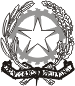 MINISTERO DELL’ISTRUZIONE E DEL MERITO Istituto Comprensivo Statale  “A. Moscati”AMBITO SA. 26Scuola dell’Infanzia – Scuola Primaria – Scuola Secondaria di I gradoVia della Repubblica – 84098 PONTECAGNANO FAIANO (SA)Tel.  089201032 –    www.icmoscati.edu.it   e-mail  saic88800v@pec.istruzione.it/ saic88800v@istruzione.it C.F.80028930651MODULO DI CONSENSO 	 sottoscritt	, C.F.	e 	 sottoscritt__	,  C.F.:	,  inqualità	di	genitor	/tutor 	e,	come	tale,	legal 	rappresentante	dell’alunno	minore 	, fermo restando che i dati personali del minore non potranno mai essere utilizzati in modo da ledere la sua dignità e/o libertà, dichiara/dichiarano, sotto la propria responsabilità, così tenendo indenne il titolare del trattamento da qualsivoglia responsabilità al riguardo:a) di essere il/i legale/i rappresentante/i del minore ed essere legittimato/a/i a decidere, disporre ed autorizzareterzi, in qualunque forma o modo, all’esercizio dei diritti di cui sopra;b) che i dati identificativi sopra riportati del/i dichiarante/i e dell’alunno minore corrispondono effettivamente allaloro vera identità,c) di aver ricevuto, letto e compreso l’informativa Privacy completa di Istituto e le sopracitate  informazioni aggiuntive e, con riferimento alla finalità di:trattamento dei dati personali nell’ambito dell’Anagrafe Nazionale degli Studenti - partizione dedicata agli alunni con disabilitàesprime/esprimono il consenso al trattamento dei dati da parte di altra scuola in caso di trasferimento o di iscrizione;non esprime/esprimono il consenso al trattamento dei dati da parte di altra scuola in caso di trasferimento o di iscrizione, perciò dichiara/dichiarano l’intenzione di storicizzare le versioni del fascicolo rendendole non consultabili da altra scuola in caso di trasferimento o passaggio ad altro ordine scuola successivo. 	, lì  	Firma di entrambi gli esercenti la responsabilità genitoriale/tutori/legali rappresentanti del minore GENITORE 1	GENITORE 2Nel caso di firma di un solo genitoreIl sottoscritto, consapevole delle conseguenze amministrative e penali per chi rilasci dichiarazioni non corrispondenti a verità ai sensi del DPR 245/2000, dichiara di aver effettuato la scelta/ richiesta in osservanza delle disposizioni sulla responsabilità genitoriale di cui agli art. 316, 338 ter e 337 quater del codice civile, che richiedono il consenso di entrambi i genitori.Firma .........................................................